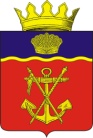 АДМИНИСТРАЦИЯКАЛАЧЁВСКОГО МУНИЦИПАЛЬНОГО РАЙОНАВОЛГОГРАДСКОЙ ОБЛАСТИПОСТАНОВЛЕНИЕот   28 октября 2022 г.        № 1086О внесении изменений в постановление администрации Калачевского муниципального района Волгоградской области от 24.03.2014 № 414 "Об утверждении Порядка разработки, реализации и оценки эффективности муниципальных программ Калачевского муниципального района"В соответствии со статьей 179 Бюджетного кодекса Российской Федерации и в целях совершенствования программно-целевого планирования деятельности органов местного самоуправления, руководствуясь статьей 33.2 Устава Калачевского муниципального района Волгоградской области, администрация Калачевского муниципального района постановляет: В постановление администрации Калачевского муниципального района Волгоградской области от 24.03.2014 № 414 «Об утверждении Порядка разработки, реализации и оценки эффективности муниципальных программ Калачевского муниципального района" (далее - Постановление) внести следующие изменения:В пункте 1.3 Порядка разработки, реализации и оценки эффективности муниципальных программ Калачевского муниципального района, утвержденного Постановлением, абзацы 3 и 4 изложить в новой редакции:«ответственный исполнитель муниципальной программы (далее - ответственный исполнитель) - структурное подразделение администрации Калачевского муниципального района Волгоградской области или учреждение, учредителем которого является администрация Калачевского муниципального района, определенное ответственным за разработку, реализацию муниципальной программы в целом, в соответствии с перечнем муниципальных программ Калачевского муниципального района Волгоградской области (далее - Перечень муниципальных программ);соисполнители муниципальной программы (далее - соисполнители) - структурные подразделения администрации Калачевского муниципального района и (или) иные организации, являющиеся получателями бюджетных средств, участвующие в разработке и реализации одного или нескольких мероприятий муниципальной программы (подпрограммы);».2. Настоящее постановление подлежит официальному опубликованию.3.	Контроль исполнения настоящего постановления возложить на первого заместителя главы Калачевского муниципального района Волгоградской области Н.П. Земскову.Глава Калачевскогомуниципального района                                                                        С.А. Тюрин